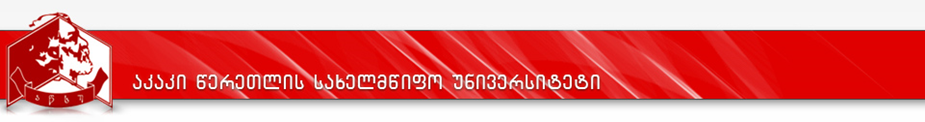 კურიკულუმისასწავლო გეგმა 2021-2022პროგრამის დასახელება: სატრანსპორტო საშუალებების  სერვისი  და ექსპერტიზა პროგრამის დასახელებაპროგრამის დასახელებასატრანსპორტო საშუალებების  სერვისი და ექსპერტიზასატრანსპორტო საშუალებების  სერვისი და ექსპერტიზამისანიჭებელი აკადემიური ხარისხი/კვალიფიკაციამისანიჭებელი აკადემიური ხარისხი/კვალიფიკაციატრანსპორტის ინჟინერიის  ბაკალავრიBachelor of Transport Engineeringტრანსპორტის ინჟინერიის  ბაკალავრიBachelor of Transport Engineeringფაკულტეტის დასახელებაფაკულტეტის დასახელებასაინჟინრო ტექნიკურისაინჟინრო ტექნიკურიპროგრამის ხელმძღვანელი/ხელმძღვანელები/კოორდინატორიპროგრამის ხელმძღვანელი/ხელმძღვანელები/კოორდინატორი1.აკადემიური დოქტორი, ასოცირებული პროფესორი ჯუმბერ ჩოგოვაძე.  ტელ. 0 (431) - 29-09-58                მობ.  ტელ.: 577 13 18 07,           ელ.ფოსტა: jumberi54@gmail.com კორპ.ფოსტ: jumber.chogovadze@atsu.edu.geმშენებლობისა და ტრანსპორტის დეპარტამენტი2.აკადემიური დოქტორი, ასოცირებული პროფესორი გოჩა ლეკვეიშვილი.ტელ. 0 (431) - 26-44-40                მობ.  ტელ.: 577 13 15 80,  599 26 92 56           ელ.ფოსტა: g.lekveishvili@gmail.comკორპ.ფოსტ: gocha.lekveishvili@atsu.edu.geმშენებლობისა და ტრანსპორტის დეპარტამენტი1.აკადემიური დოქტორი, ასოცირებული პროფესორი ჯუმბერ ჩოგოვაძე.  ტელ. 0 (431) - 29-09-58                მობ.  ტელ.: 577 13 18 07,           ელ.ფოსტა: jumberi54@gmail.com კორპ.ფოსტ: jumber.chogovadze@atsu.edu.geმშენებლობისა და ტრანსპორტის დეპარტამენტი2.აკადემიური დოქტორი, ასოცირებული პროფესორი გოჩა ლეკვეიშვილი.ტელ. 0 (431) - 26-44-40                მობ.  ტელ.: 577 13 15 80,  599 26 92 56           ელ.ფოსტა: g.lekveishvili@gmail.comკორპ.ფოსტ: gocha.lekveishvili@atsu.edu.geმშენებლობისა და ტრანსპორტის დეპარტამენტიპროგრამის ხანგრძლივობა/მოცულობა (სემესტრი, კრედიტების რაოდენობა)პროგრამის ხანგრძლივობა/მოცულობა (სემესტრი, კრედიტების რაოდენობა)პროგრამის ხანგრძლივობა: 4 სასწავლო წელი, 8 სემესტრიპროგრამის მოცულობა კრედიტებით: 240 კრედიტი.ერთი კრედიტი (ECTS)  - 25 საათი, სულ 6000 საათიპროგრამის ხანგრძლივობა: 4 სასწავლო წელი, 8 სემესტრიპროგრამის მოცულობა კრედიტებით: 240 კრედიტი.ერთი კრედიტი (ECTS)  - 25 საათი, სულ 6000 საათისწავლების ენასწავლების ენასწავლების ენაქართულიპროგრამის შემუშავებისა და განახლების თარიღები;პროგრამის შემუშავებისა და განახლების თარიღები;პროგრამის შემუშავებისა და განახლების თარიღები;აკრედიტაციის საბჭოს გადაწყვეტილება №1219694    22.12.2020ფაკულტეტის საბჭოს გადაწყვეტილება: №6,       20.07.21აკადემიური საბჭოს გადაწყვეტილება №1 (21/22)       17.09.2021პროგრამაზე დაშვების წინაპირობები (მოთხოვნები)პროგრამაზე დაშვების წინაპირობები (მოთხოვნები)პროგრამაზე დაშვების წინაპირობები (მოთხოვნები)პროგრამაზე დაშვების წინაპირობები (მოთხოვნები)საბაკალავრო პროგრამის სტუდენტი შეიძლება გახდეს:- სრული ზოგადი განათლების მქონე პირი, რომელმაც წარმატებით ჩაბაარა ერთიანი ეროვნული გამოცდები;
- ერთიანი ეროვნული გამოცდების გავლის გარეშე, საქართველოს განათლებისა და მეცნიერების სამინისტროს მიერ დადგენილი წესით და დადგენილ ვადებში დასაშვებია:ა) უცხო ქვეყნის მოქალაქეებისათვის და მოქალაქეობის არმქონე პირებისათვის, რომლებმაც უცხო ქვეყანაში მიიღეს სრული ზოგადი ან მისი ეკვივალენტური განათლება;ბ) საქართველოს მოქალაქეებისათვის, რომლებმაც უცხო ქვეყანაში მიიღეს სრული ზოგადი ან მისი ეკვივალენტური განათლება და სრული ზოგადი განათლების ბოლო 2 წელი ისწავლეს უცხო ქვეყანაში;გ) პირებისათვის, რომლებიც სწავლობენ/სწავლობდნენ და მიღებული აქვთ კრედიტები უცხო ქვეყანაში ამ ქვეყნის კანონმდებლობის შესაბამისად აღიარებულ უმაღლეს საგანმანათლებლო დაწესებულებაში.– ავტორიზებული უმაღლესი საგანმანათლებლო დაწესებულების ბაკალავრიატის სტუდენტი გარე ან შიდა მობილობის გზით.საბაკალავრო პროგრამის სტუდენტი შეიძლება გახდეს:- სრული ზოგადი განათლების მქონე პირი, რომელმაც წარმატებით ჩაბაარა ერთიანი ეროვნული გამოცდები;
- ერთიანი ეროვნული გამოცდების გავლის გარეშე, საქართველოს განათლებისა და მეცნიერების სამინისტროს მიერ დადგენილი წესით და დადგენილ ვადებში დასაშვებია:ა) უცხო ქვეყნის მოქალაქეებისათვის და მოქალაქეობის არმქონე პირებისათვის, რომლებმაც უცხო ქვეყანაში მიიღეს სრული ზოგადი ან მისი ეკვივალენტური განათლება;ბ) საქართველოს მოქალაქეებისათვის, რომლებმაც უცხო ქვეყანაში მიიღეს სრული ზოგადი ან მისი ეკვივალენტური განათლება და სრული ზოგადი განათლების ბოლო 2 წელი ისწავლეს უცხო ქვეყანაში;გ) პირებისათვის, რომლებიც სწავლობენ/სწავლობდნენ და მიღებული აქვთ კრედიტები უცხო ქვეყანაში ამ ქვეყნის კანონმდებლობის შესაბამისად აღიარებულ უმაღლეს საგანმანათლებლო დაწესებულებაში.– ავტორიზებული უმაღლესი საგანმანათლებლო დაწესებულების ბაკალავრიატის სტუდენტი გარე ან შიდა მობილობის გზით.საბაკალავრო პროგრამის სტუდენტი შეიძლება გახდეს:- სრული ზოგადი განათლების მქონე პირი, რომელმაც წარმატებით ჩაბაარა ერთიანი ეროვნული გამოცდები;
- ერთიანი ეროვნული გამოცდების გავლის გარეშე, საქართველოს განათლებისა და მეცნიერების სამინისტროს მიერ დადგენილი წესით და დადგენილ ვადებში დასაშვებია:ა) უცხო ქვეყნის მოქალაქეებისათვის და მოქალაქეობის არმქონე პირებისათვის, რომლებმაც უცხო ქვეყანაში მიიღეს სრული ზოგადი ან მისი ეკვივალენტური განათლება;ბ) საქართველოს მოქალაქეებისათვის, რომლებმაც უცხო ქვეყანაში მიიღეს სრული ზოგადი ან მისი ეკვივალენტური განათლება და სრული ზოგადი განათლების ბოლო 2 წელი ისწავლეს უცხო ქვეყანაში;გ) პირებისათვის, რომლებიც სწავლობენ/სწავლობდნენ და მიღებული აქვთ კრედიტები უცხო ქვეყანაში ამ ქვეყნის კანონმდებლობის შესაბამისად აღიარებულ უმაღლეს საგანმანათლებლო დაწესებულებაში.– ავტორიზებული უმაღლესი საგანმანათლებლო დაწესებულების ბაკალავრიატის სტუდენტი გარე ან შიდა მობილობის გზით.საბაკალავრო პროგრამის სტუდენტი შეიძლება გახდეს:- სრული ზოგადი განათლების მქონე პირი, რომელმაც წარმატებით ჩაბაარა ერთიანი ეროვნული გამოცდები;
- ერთიანი ეროვნული გამოცდების გავლის გარეშე, საქართველოს განათლებისა და მეცნიერების სამინისტროს მიერ დადგენილი წესით და დადგენილ ვადებში დასაშვებია:ა) უცხო ქვეყნის მოქალაქეებისათვის და მოქალაქეობის არმქონე პირებისათვის, რომლებმაც უცხო ქვეყანაში მიიღეს სრული ზოგადი ან მისი ეკვივალენტური განათლება;ბ) საქართველოს მოქალაქეებისათვის, რომლებმაც უცხო ქვეყანაში მიიღეს სრული ზოგადი ან მისი ეკვივალენტური განათლება და სრული ზოგადი განათლების ბოლო 2 წელი ისწავლეს უცხო ქვეყანაში;გ) პირებისათვის, რომლებიც სწავლობენ/სწავლობდნენ და მიღებული აქვთ კრედიტები უცხო ქვეყანაში ამ ქვეყნის კანონმდებლობის შესაბამისად აღიარებულ უმაღლეს საგანმანათლებლო დაწესებულებაში.– ავტორიზებული უმაღლესი საგანმანათლებლო დაწესებულების ბაკალავრიატის სტუდენტი გარე ან შიდა მობილობის გზით.პროგრამის მიზნებიპროგრამის მიზნებიპროგრამის მიზნებიპროგრამის მიზნებიტრანსპორტის ექსპლუატაციის, მოძრაობის უსაფრთხოების და ტექნიკური სერვისის მიმართულებით კონკურენტუნარიანი  სპეციალისტების მომზადება;  ბაკალავრისათვის ზოგად ტრანსფერული და დარგობრივი კომპეტენციების გამომუშავება, რომელთა გამოყენებით შეძლებენ შემოქმედებითად მიუდგნენ  ტრანსპორტის სფეროში არსებული პრობლემების გადაჭრას.  ტრანსპორტის ექსპლუატაციის, მოძრაობის უსაფრთხოების და ტექნიკური სერვისის მიმართულებით კონკურენტუნარიანი  სპეციალისტების მომზადება;  ბაკალავრისათვის ზოგად ტრანსფერული და დარგობრივი კომპეტენციების გამომუშავება, რომელთა გამოყენებით შეძლებენ შემოქმედებითად მიუდგნენ  ტრანსპორტის სფეროში არსებული პრობლემების გადაჭრას.  ტრანსპორტის ექსპლუატაციის, მოძრაობის უსაფრთხოების და ტექნიკური სერვისის მიმართულებით კონკურენტუნარიანი  სპეციალისტების მომზადება;  ბაკალავრისათვის ზოგად ტრანსფერული და დარგობრივი კომპეტენციების გამომუშავება, რომელთა გამოყენებით შეძლებენ შემოქმედებითად მიუდგნენ  ტრანსპორტის სფეროში არსებული პრობლემების გადაჭრას.  ტრანსპორტის ექსპლუატაციის, მოძრაობის უსაფრთხოების და ტექნიკური სერვისის მიმართულებით კონკურენტუნარიანი  სპეციალისტების მომზადება;  ბაკალავრისათვის ზოგად ტრანსფერული და დარგობრივი კომპეტენციების გამომუშავება, რომელთა გამოყენებით შეძლებენ შემოქმედებითად მიუდგნენ  ტრანსპორტის სფეროში არსებული პრობლემების გადაჭრას.  სწავლის შედეგები  ( ზოგადი და დარგობრივი კომპეტენციები).  სატრანსპორტო საშუალებების ინჟინერიაში ბაკალავრის კვალიფიკაცია ენიჭება სტუდენტს, რომელიც აკმაყოფილებს ეროვნული კვალიფიკაციების ჩარჩოთი  განსაზღვრული მეექვსე დონით აღწერილ განზოგადებულ სწავლის შედეგებს.სწავლის შედეგები  ( ზოგადი და დარგობრივი კომპეტენციები).  სატრანსპორტო საშუალებების ინჟინერიაში ბაკალავრის კვალიფიკაცია ენიჭება სტუდენტს, რომელიც აკმაყოფილებს ეროვნული კვალიფიკაციების ჩარჩოთი  განსაზღვრული მეექვსე დონით აღწერილ განზოგადებულ სწავლის შედეგებს.სწავლის შედეგები  ( ზოგადი და დარგობრივი კომპეტენციები).  სატრანსპორტო საშუალებების ინჟინერიაში ბაკალავრის კვალიფიკაცია ენიჭება სტუდენტს, რომელიც აკმაყოფილებს ეროვნული კვალიფიკაციების ჩარჩოთი  განსაზღვრული მეექვსე დონით აღწერილ განზოგადებულ სწავლის შედეგებს.სწავლის შედეგები  ( ზოგადი და დარგობრივი კომპეტენციები).  სატრანსპორტო საშუალებების ინჟინერიაში ბაკალავრის კვალიფიკაცია ენიჭება სტუდენტს, რომელიც აკმაყოფილებს ეროვნული კვალიფიკაციების ჩარჩოთი  განსაზღვრული მეექვსე დონით აღწერილ განზოგადებულ სწავლის შედეგებს.ცოდნა და გაცნობიერებააღწერს სატრანსპორტო საშუალებათა ექსპლუატაცის, დიაგნოსტიკის, სერვისის,  რემონტის,   საგზაო მოძრაობის  უსაფრთხოების პარამეტრების შერჩევა-გაანგარიშების, სატრანსპორტო პროცესების დაგეგმვისა და კოორდინაციის  მეთოდებს; ახასიათებს ტრანსპორტის სფეროში გამოყენებულ  თანამედროვე საინფორმაციო ტექნოლოგიებს;აღწერს ტრანსპორტის სერვისულ ობიექტებზე და სატრანსპორტო პროცესებისას შრომის ორგანიზაციის,  უსაფრთხოების წესებსა და ნორმებს;აღწერს სატრანსპორტო საშუალებათა ექსპლუატაცის, დიაგნოსტიკის, სერვისის,  რემონტის,   საგზაო მოძრაობის  უსაფრთხოების პარამეტრების შერჩევა-გაანგარიშების, სატრანსპორტო პროცესების დაგეგმვისა და კოორდინაციის  მეთოდებს; ახასიათებს ტრანსპორტის სფეროში გამოყენებულ  თანამედროვე საინფორმაციო ტექნოლოგიებს;აღწერს ტრანსპორტის სერვისულ ობიექტებზე და სატრანსპორტო პროცესებისას შრომის ორგანიზაციის,  უსაფრთხოების წესებსა და ნორმებს;აღწერს სატრანსპორტო საშუალებათა ექსპლუატაცის, დიაგნოსტიკის, სერვისის,  რემონტის,   საგზაო მოძრაობის  უსაფრთხოების პარამეტრების შერჩევა-გაანგარიშების, სატრანსპორტო პროცესების დაგეგმვისა და კოორდინაციის  მეთოდებს; ახასიათებს ტრანსპორტის სფეროში გამოყენებულ  თანამედროვე საინფორმაციო ტექნოლოგიებს;აღწერს ტრანსპორტის სერვისულ ობიექტებზე და სატრანსპორტო პროცესებისას შრომის ორგანიზაციის,  უსაფრთხოების წესებსა და ნორმებს;უნარისატრანსპორტო საშუალებათა  კონსტრუქციული თავისებურებების გათვალისწინებით, ირჩევს დიაგნოსტირების მეთოდებს,  მომსახურეობის პროცესის ორგანიზაციისა და მართვის ფორმებს;აანალიზებს ტრანსპორტის ეკოლოგიური და მოძრაობის უსაფრთხოების პრობლემურ საკითხებს   და დასახავს  აღმოფხვრის ღონისძიებებს; პროფესიულ და არაპროფესიულ გარემოში  გამოხატავს  საკუთარ მოსაზრებებს და ახდენს მათ არგუმენტირებულ დასაბუთებას.სატრანსპორტო საშუალებათა  კონსტრუქციული თავისებურებების გათვალისწინებით, ირჩევს დიაგნოსტირების მეთოდებს,  მომსახურეობის პროცესის ორგანიზაციისა და მართვის ფორმებს;აანალიზებს ტრანსპორტის ეკოლოგიური და მოძრაობის უსაფრთხოების პრობლემურ საკითხებს   და დასახავს  აღმოფხვრის ღონისძიებებს; პროფესიულ და არაპროფესიულ გარემოში  გამოხატავს  საკუთარ მოსაზრებებს და ახდენს მათ არგუმენტირებულ დასაბუთებას.სატრანსპორტო საშუალებათა  კონსტრუქციული თავისებურებების გათვალისწინებით, ირჩევს დიაგნოსტირების მეთოდებს,  მომსახურეობის პროცესის ორგანიზაციისა და მართვის ფორმებს;აანალიზებს ტრანსპორტის ეკოლოგიური და მოძრაობის უსაფრთხოების პრობლემურ საკითხებს   და დასახავს  აღმოფხვრის ღონისძიებებს; პროფესიულ და არაპროფესიულ გარემოში  გამოხატავს  საკუთარ მოსაზრებებს და ახდენს მათ არგუმენტირებულ დასაბუთებას.პასუხისმგებლობა და ავტონომიურობაადარებს  საკუთარ ცოდნას შრომის ბაზრის მოთხოვნებთან და განსაზღვრავს პროფესიული ზრდისა და კვალიფიკაციის ამაღლების მიმართულებებსა და შესაძლებლობებს;ითვალისწინებს სატრანსპორტო პროცესების ყველა სტადიაზე  უსაფრთხოების,  გარემოს ეკოლოგიურობის და პროფესიული ეთიკის საკითხებს;ადარებს  საკუთარ ცოდნას შრომის ბაზრის მოთხოვნებთან და განსაზღვრავს პროფესიული ზრდისა და კვალიფიკაციის ამაღლების მიმართულებებსა და შესაძლებლობებს;ითვალისწინებს სატრანსპორტო პროცესების ყველა სტადიაზე  უსაფრთხოების,  გარემოს ეკოლოგიურობის და პროფესიული ეთიკის საკითხებს;ადარებს  საკუთარ ცოდნას შრომის ბაზრის მოთხოვნებთან და განსაზღვრავს პროფესიული ზრდისა და კვალიფიკაციის ამაღლების მიმართულებებსა და შესაძლებლობებს;ითვალისწინებს სატრანსპორტო პროცესების ყველა სტადიაზე  უსაფრთხოების,  გარემოს ეკოლოგიურობის და პროფესიული ეთიკის საკითხებს;კონცენტრაცია 1 ტრანსპორტის უსაფრთხოება:ირჩევს სატრანსპორტო ნაკადის  მოძრაობის   ოპტიმალურ სქემებს,  საზღვრავს ძირითად პარამეტრებს და ტექნიკური მოთხოვნების გათვალისწინებით შეიმუშავებს მოძრაობის რეგულირების სახეს; საგზაო მოძრაობის უსაფრთხოებაში   თანამედროვე ტექნოლოგიების გამოყენებით ადგენს საგზაო-სატრანსპორტო შემთხვევის მოხდენის მექანიზმს,  აფასებს მძღოლის ფსიქოფიზიოლოგიურ მდგომარეობას.   აანალიზებს სატრანსპორტო საშუალების კვანძების ტექნიკურ მდგომარეობას და აფასებს მათ მუშაუნარიანობას.  ირჩევს სატრანსპორტო ნაკადის  მოძრაობის   ოპტიმალურ სქემებს,  საზღვრავს ძირითად პარამეტრებს და ტექნიკური მოთხოვნების გათვალისწინებით შეიმუშავებს მოძრაობის რეგულირების სახეს; საგზაო მოძრაობის უსაფრთხოებაში   თანამედროვე ტექნოლოგიების გამოყენებით ადგენს საგზაო-სატრანსპორტო შემთხვევის მოხდენის მექანიზმს,  აფასებს მძღოლის ფსიქოფიზიოლოგიურ მდგომარეობას.   აანალიზებს სატრანსპორტო საშუალების კვანძების ტექნიკურ მდგომარეობას და აფასებს მათ მუშაუნარიანობას.  ირჩევს სატრანსპორტო ნაკადის  მოძრაობის   ოპტიმალურ სქემებს,  საზღვრავს ძირითად პარამეტრებს და ტექნიკური მოთხოვნების გათვალისწინებით შეიმუშავებს მოძრაობის რეგულირების სახეს; საგზაო მოძრაობის უსაფრთხოებაში   თანამედროვე ტექნოლოგიების გამოყენებით ადგენს საგზაო-სატრანსპორტო შემთხვევის მოხდენის მექანიზმს,  აფასებს მძღოლის ფსიქოფიზიოლოგიურ მდგომარეობას.   აანალიზებს სატრანსპორტო საშუალების კვანძების ტექნიკურ მდგომარეობას და აფასებს მათ მუშაუნარიანობას.  კონცენტრაცია 2- სატრანსპორტო მომსახურებაკონკრეტული პირობებისათვის შეიმუშავებს სატრანსპორტო მომსახურების რაციონალურ მეთოდებს და ფორმებს;  სატრანსპორტო პროცესების დაგეგმვასა და კოორდინაციაში იყენებს  თანამედროვე მეთოდებს;სატრანსპორტო მომსახურების პარამეტრების მიხედვით საზღვრავს გადამზიდავი ფირმის სტრატეგიას. კონკრეტული პირობებისათვის შეიმუშავებს სატრანსპორტო მომსახურების რაციონალურ მეთოდებს და ფორმებს;  სატრანსპორტო პროცესების დაგეგმვასა და კოორდინაციაში იყენებს  თანამედროვე მეთოდებს;სატრანსპორტო მომსახურების პარამეტრების მიხედვით საზღვრავს გადამზიდავი ფირმის სტრატეგიას. კონკრეტული პირობებისათვის შეიმუშავებს სატრანსპორტო მომსახურების რაციონალურ მეთოდებს და ფორმებს;  სატრანსპორტო პროცესების დაგეგმვასა და კოორდინაციაში იყენებს  თანამედროვე მეთოდებს;სატრანსპორტო მომსახურების პარამეტრების მიხედვით საზღვრავს გადამზიდავი ფირმის სტრატეგიას. კონცენტრაცია 3-საავტომობილო ტრანსპორტის სერვისიშრომის უსაფრთხოების წესების დაცვით შეიმუშავებს სატრანსპორტო საშუალებათა დიაგნოსტიკის, რემონტის  და ტექნიკური მომსახურების შესაბამის ფორმას; ადგენს ავტომობილების დიაგნოსტირებისა და სერვისის  სტრუქტურულ შედეგობრივ და ფუნქციონალურ მოდელებს;აანალიზებს ავტომობილის კვანძებში მიმდინარე სტრუქტურულ ცვლილებებს, ირჩევს ავტომობილების დიაგნოსტირებისა და სერვისის პერიოდულობას, ავტომობილების ტექნიკური მომსახურებისა და რემონტის სამუშაოების მაღალი ხარისხით  შესრულების ხერხებს.შრომის უსაფრთხოების წესების დაცვით შეიმუშავებს სატრანსპორტო საშუალებათა დიაგნოსტიკის, რემონტის  და ტექნიკური მომსახურების შესაბამის ფორმას; ადგენს ავტომობილების დიაგნოსტირებისა და სერვისის  სტრუქტურულ შედეგობრივ და ფუნქციონალურ მოდელებს;აანალიზებს ავტომობილის კვანძებში მიმდინარე სტრუქტურულ ცვლილებებს, ირჩევს ავტომობილების დიაგნოსტირებისა და სერვისის პერიოდულობას, ავტომობილების ტექნიკური მომსახურებისა და რემონტის სამუშაოების მაღალი ხარისხით  შესრულების ხერხებს.შრომის უსაფრთხოების წესების დაცვით შეიმუშავებს სატრანსპორტო საშუალებათა დიაგნოსტიკის, რემონტის  და ტექნიკური მომსახურების შესაბამის ფორმას; ადგენს ავტომობილების დიაგნოსტირებისა და სერვისის  სტრუქტურულ შედეგობრივ და ფუნქციონალურ მოდელებს;აანალიზებს ავტომობილის კვანძებში მიმდინარე სტრუქტურულ ცვლილებებს, ირჩევს ავტომობილების დიაგნოსტირებისა და სერვისის პერიოდულობას, ავტომობილების ტექნიკური მომსახურებისა და რემონტის სამუშაოების მაღალი ხარისხით  შესრულების ხერხებს.კონცენტრაცია 4- სატრანსპორტო ძრავებიჩამოთვლის სატრანსპორტო  ძრავების ეკოლოგიური უსაფრთხოების უზრუნველმყოფ ღონისძიებებს   და აფასებს მათ ეფექტურობას.არჩევს სატრანსპორტო  ძრავების ტექნიკური მომსახურებისა და სერვისის ტექნოლოგიური პროცესისათვის კომპიუტერულ ტექნოლოგიებზე  დაფუძნებულ საშუალებებს და საზღვრავს სატრანსპორტო  ძრავების მუშაუნარიანობის პარამეტრებს.ჩამოთვლის სატრანსპორტო  ძრავების ეკოლოგიური უსაფრთხოების უზრუნველმყოფ ღონისძიებებს   და აფასებს მათ ეფექტურობას.არჩევს სატრანსპორტო  ძრავების ტექნიკური მომსახურებისა და სერვისის ტექნოლოგიური პროცესისათვის კომპიუტერულ ტექნოლოგიებზე  დაფუძნებულ საშუალებებს და საზღვრავს სატრანსპორტო  ძრავების მუშაუნარიანობის პარამეტრებს.ჩამოთვლის სატრანსპორტო  ძრავების ეკოლოგიური უსაფრთხოების უზრუნველმყოფ ღონისძიებებს   და აფასებს მათ ეფექტურობას.არჩევს სატრანსპორტო  ძრავების ტექნიკური მომსახურებისა და სერვისის ტექნოლოგიური პროცესისათვის კომპიუტერულ ტექნოლოგიებზე  დაფუძნებულ საშუალებებს და საზღვრავს სატრანსპორტო  ძრავების მუშაუნარიანობის პარამეტრებს.სწავლა-სწავლების მეთოდებისწავლა-სწავლების მეთოდებისწავლა-სწავლების მეთოდებისწავლა-სწავლების მეთოდებილექცია, სემინარი (ჯგუფში მუშაობა), პრაქტიკული, ლაბორატორიული, პრაქტიკა, კონსულტაცია, დამოუკიდებელი მუშაობა.სწავლის პროცესში კონკრეტული სასწავლო კურსის სპეციფიკიდან გამომდინარე, გამოიყენება სწავლება-სწავლის მეთოდების ქვემოთ მოცემული შესაბამისი აქტივობები, რომელიც ასახულია შესაბამის სასწავლო კურსის პროგრამებში (სილაბუსებში): 1. დისკუსია/დებატები; 2. თანამშრომლობითი (cooperative) სწავლება; 3. ჯგუფური (collaborative) მუშაობა; 4. დემონსტრირების მეთოდი; 5. ინდუქციური მეთოდი; 6. დედუქციური მეთოდი ;7. სინთეზის მეთოდი; 8. ანალიზის მეთოდი; 9. ვერბალური ანუ ზეპირსიტყვიერი მეთოდი;10. წერითი მუშაობის; 11. ლაბორატორიული მეთოდი; 12. პრაქტიკული მეთოდები; 13. ახსნა-განმარტებითი მეთოდი; 14. პროექტის შემუშავება და პრეზენტაცია; ლექცია, სემინარი (ჯგუფში მუშაობა), პრაქტიკული, ლაბორატორიული, პრაქტიკა, კონსულტაცია, დამოუკიდებელი მუშაობა.სწავლის პროცესში კონკრეტული სასწავლო კურსის სპეციფიკიდან გამომდინარე, გამოიყენება სწავლება-სწავლის მეთოდების ქვემოთ მოცემული შესაბამისი აქტივობები, რომელიც ასახულია შესაბამის სასწავლო კურსის პროგრამებში (სილაბუსებში): 1. დისკუსია/დებატები; 2. თანამშრომლობითი (cooperative) სწავლება; 3. ჯგუფური (collaborative) მუშაობა; 4. დემონსტრირების მეთოდი; 5. ინდუქციური მეთოდი; 6. დედუქციური მეთოდი ;7. სინთეზის მეთოდი; 8. ანალიზის მეთოდი; 9. ვერბალური ანუ ზეპირსიტყვიერი მეთოდი;10. წერითი მუშაობის; 11. ლაბორატორიული მეთოდი; 12. პრაქტიკული მეთოდები; 13. ახსნა-განმარტებითი მეთოდი; 14. პროექტის შემუშავება და პრეზენტაცია; ლექცია, სემინარი (ჯგუფში მუშაობა), პრაქტიკული, ლაბორატორიული, პრაქტიკა, კონსულტაცია, დამოუკიდებელი მუშაობა.სწავლის პროცესში კონკრეტული სასწავლო კურსის სპეციფიკიდან გამომდინარე, გამოიყენება სწავლება-სწავლის მეთოდების ქვემოთ მოცემული შესაბამისი აქტივობები, რომელიც ასახულია შესაბამის სასწავლო კურსის პროგრამებში (სილაბუსებში): 1. დისკუსია/დებატები; 2. თანამშრომლობითი (cooperative) სწავლება; 3. ჯგუფური (collaborative) მუშაობა; 4. დემონსტრირების მეთოდი; 5. ინდუქციური მეთოდი; 6. დედუქციური მეთოდი ;7. სინთეზის მეთოდი; 8. ანალიზის მეთოდი; 9. ვერბალური ანუ ზეპირსიტყვიერი მეთოდი;10. წერითი მუშაობის; 11. ლაბორატორიული მეთოდი; 12. პრაქტიკული მეთოდები; 13. ახსნა-განმარტებითი მეთოდი; 14. პროექტის შემუშავება და პრეზენტაცია; ლექცია, სემინარი (ჯგუფში მუშაობა), პრაქტიკული, ლაბორატორიული, პრაქტიკა, კონსულტაცია, დამოუკიდებელი მუშაობა.სწავლის პროცესში კონკრეტული სასწავლო კურსის სპეციფიკიდან გამომდინარე, გამოიყენება სწავლება-სწავლის მეთოდების ქვემოთ მოცემული შესაბამისი აქტივობები, რომელიც ასახულია შესაბამის სასწავლო კურსის პროგრამებში (სილაბუსებში): 1. დისკუსია/დებატები; 2. თანამშრომლობითი (cooperative) სწავლება; 3. ჯგუფური (collaborative) მუშაობა; 4. დემონსტრირების მეთოდი; 5. ინდუქციური მეთოდი; 6. დედუქციური მეთოდი ;7. სინთეზის მეთოდი; 8. ანალიზის მეთოდი; 9. ვერბალური ანუ ზეპირსიტყვიერი მეთოდი;10. წერითი მუშაობის; 11. ლაბორატორიული მეთოდი; 12. პრაქტიკული მეთოდები; 13. ახსნა-განმარტებითი მეთოდი; 14. პროექტის შემუშავება და პრეზენტაცია; პროგრამის სტრუქტურაპროგრამის სტრუქტურაპროგრამის სტრუქტურაპროგრამის სტრუქტურაძირითადი სწავლის სფეროს შინაარსის შესაბამისი სავალდებულიო სასწავლო კურსები-180 კრედიტი  (I-VII სემესტრი)თავისუფალი კომპონენტები - 30 კრედიტი-(II-VII სემესტრი)პროგრამა მოიცავს ოთხ კონცენტრაციას, თითეული  -30 კრედიტი (VIII სემესტრი) სასწავლო გეგმა იხ.დანართის სახით!იხ დანართი 1.ძირითადი სწავლის სფეროს შინაარსის შესაბამისი სავალდებულიო სასწავლო კურსები-180 კრედიტი  (I-VII სემესტრი)თავისუფალი კომპონენტები - 30 კრედიტი-(II-VII სემესტრი)პროგრამა მოიცავს ოთხ კონცენტრაციას, თითეული  -30 კრედიტი (VIII სემესტრი) სასწავლო გეგმა იხ.დანართის სახით!იხ დანართი 1.ძირითადი სწავლის სფეროს შინაარსის შესაბამისი სავალდებულიო სასწავლო კურსები-180 კრედიტი  (I-VII სემესტრი)თავისუფალი კომპონენტები - 30 კრედიტი-(II-VII სემესტრი)პროგრამა მოიცავს ოთხ კონცენტრაციას, თითეული  -30 კრედიტი (VIII სემესტრი) სასწავლო გეგმა იხ.დანართის სახით!იხ დანართი 1.ძირითადი სწავლის სფეროს შინაარსის შესაბამისი სავალდებულიო სასწავლო კურსები-180 კრედიტი  (I-VII სემესტრი)თავისუფალი კომპონენტები - 30 კრედიტი-(II-VII სემესტრი)პროგრამა მოიცავს ოთხ კონცენტრაციას, თითეული  -30 კრედიტი (VIII სემესტრი) სასწავლო გეგმა იხ.დანართის სახით!იხ დანართი 1.სტუდენტის ცოდნის შეფასების სისტემა და კრიტერიუმები/სტუდენტის ცოდნის შეფასების სისტემა და კრიტერიუმები/სტუდენტის ცოდნის შეფასების სისტემა და კრიტერიუმები/სტუდენტის ცოდნის შეფასების სისტემა და კრიტერიუმები/სტუდენტთა მიღწევების შეფასება ხდება საქართველოს განათლებისა და მეცნიერების მინისტრის 2007 წლის 5 იანვრის  № 3 და 2016 წლის 18 აგვისტოს  №102/ნ ბრძანების შესაბამისად და აკაკი წერეთლის სახელმწიფო უნივერსიტეტის აკადემიური საბჭოს 2017 წლის 15 სექტემბრის დადგენილება №5(17/18) – „აკაკი წერეთლის სახელმწიფო უნივერსიტეტში სტუდენტთა შეფასების სისტემის დამტკიცების შესახებ“, განსაზღვრული პუნქტების გათვალისწინებით:კრედიტის მიღება შესაძლებელია მხოლოდ სტუდენტის მიერ სილაბუსით დაგეგმილი სწავლის შედეგების მიღწევის შემდეგ, რაც გამოიხატება მე-6 პუნქტის “ა” ქვეპუნქტით გათვალისწინებული ერთ-ერთი დადებითი შეფასებით.დაუშვებელია სტუდენტის მიერ მიღწეული სწავლის შედეგების ერთჯერად და  ,მხოლოდ დასკვნითი გამოცდის საფუძველზე შეფასება. სტუდენტის გაწეული შრომის შეფასება გარკვეული შეფარდებით უნდა ითვალისწინებდეს:	ა) შუალედურ შეფასებას;	ბ) დასკვნითი გამოცდის შეფასებას.სასწავლო კურსის მაქსიმალური შეფასება 100 ქულის ტოლია.საგანმანათლებლო პროგრამის კომპონენტის შეფასების საერთო ქულიდან (100 ქულა):შუალედური შეფასების ხვედრითი წილი შეადგენს ჯამურად 60 ქულას, რომელიც თავის მხრივ მოიცავს შემდეგი შეფასების ფორმებს:სტუდენტის აქტივობა სასწავლო სემესტრის განმავლობაში (მოიცავს შეფასების სხვადასხვა კომპონენტებს) - არა    უმეტეს 30 ქულა; შუალედური გამოცდა - არა ნაკლებ 30 ქულა.დასკვნითი გამოცდის ხვედრითი წილი შეადგენს 40 ქულას.დასკვნით გამოცდაზე  გასვლის უფლება  ეძლევა სტუდენტს, რომლის შუალედური შეფასებების კომპონენტებში მინიმალური კომპეტენციის ზღვარი ჯამურად შეადგენს არანაკლებ 18 ქულას.შეფასებისსისტემაითვალისწინებს:ა)ხუთი სახის დადებითი შეფასება:ა.ა) (A) ფრიადი - მაქსიმალური შეფასების 91-100 ქულა;ა.ბ) (B) ძალიან კარგი - მაქსიმალური შეფასების 81-90 ქულა;ა.გ) (C) კარგი - მაქსიმალური შეფასების 71-80 ქულა;ა.დ) (D) დამაკმაყოფილებელი - მაქსიმალური შეფასების 61-70 ქულა;ა. ე) (E) საკმარისი - მაქსიმალური შეფასების 51-60 ქულა;ბ) ორი სახის უარყოფითი შეფასება:ბ.ა) (FX) ვერ ჩააბარა - მაქსიმალური შეფასების 41-50 ქულა, რაც ნიშნავს, რომ სტუდენტს ჩასაბარებლად მეტი მუშაობა სჭირდება და ეძლევა დამოუკიდებელი მუშაობით დამატებით გამოცდაზე ერთხელ გასვლის უფლება.ბ.ბ) (F) ჩაიჭრა - მაქსიმალური შეფასების 40 ქულა და ნაკლები, რაც ნიშნავს, რომ სტუდენტის მიერ ჩატარებული სამუშაო არ არის საკმარისი და მას საგანი ახლიდან აქვს შესასწავლი.მე-5 პუნქტით გათავისწინებული შეფასებების მიღება ხდება შუალედური შეფასებებისა და  დასკვნითი გამოცდის შეფასების დაჯამების საფუძველზე.დასკვნითი გამოცდა არ უნდა შეფასდეს 40 ქულაზე მეტით. საგანმანათლებლო პროგრამის სასწავლო კომპონენტში FX-ის მიღების შემთხვევაში დამატებითი გამოცდა დაინიშნება დასკვნითი გამოცდის შედეგების გამოცხადებიდან არანაკლებ 5 კალენდარულ დღეში.დასკვნით გამოცდაზე სტუდენტის მიერ მიღებული მინიმალური ზღვარი განისაზღვრება 15 ქულით.სტუდენტის მიერ დამატებით გამოცდაზე მიღებულ შეფასებას არ ემატება დასკვნით შეფასებაში მიღებული ქულათა რაოდენობა.დამატებით გამოცდაზე მიღებული შეფასება არის დასკვნითი შეფასება და აისახება საგანმანათლებლო პროგრამის სასწავლო კომპონენტის საბოლოო შეფასებაში. დამატებით გამოცდაზე მიღებული შეფასების გათვალისწინებით საგანმანათლებლო კომპონენტის საბოლოო შეფასებაში 0-50 ქულის მიღების შემთხვევაში, სტუდენტს უფორმდება შეფასება F-0 ქულა.სასწავლო კურსში სტუდენტის მიღწევების შეფასების დამატებითი კრიტერიუმები განისაზღვრება შესაბამის სილაბუსებში.სტუდენტთა მიღწევების შეფასება ხდება საქართველოს განათლებისა და მეცნიერების მინისტრის 2007 წლის 5 იანვრის  № 3 და 2016 წლის 18 აგვისტოს  №102/ნ ბრძანების შესაბამისად და აკაკი წერეთლის სახელმწიფო უნივერსიტეტის აკადემიური საბჭოს 2017 წლის 15 სექტემბრის დადგენილება №5(17/18) – „აკაკი წერეთლის სახელმწიფო უნივერსიტეტში სტუდენტთა შეფასების სისტემის დამტკიცების შესახებ“, განსაზღვრული პუნქტების გათვალისწინებით:კრედიტის მიღება შესაძლებელია მხოლოდ სტუდენტის მიერ სილაბუსით დაგეგმილი სწავლის შედეგების მიღწევის შემდეგ, რაც გამოიხატება მე-6 პუნქტის “ა” ქვეპუნქტით გათვალისწინებული ერთ-ერთი დადებითი შეფასებით.დაუშვებელია სტუდენტის მიერ მიღწეული სწავლის შედეგების ერთჯერად და  ,მხოლოდ დასკვნითი გამოცდის საფუძველზე შეფასება. სტუდენტის გაწეული შრომის შეფასება გარკვეული შეფარდებით უნდა ითვალისწინებდეს:	ა) შუალედურ შეფასებას;	ბ) დასკვნითი გამოცდის შეფასებას.სასწავლო კურსის მაქსიმალური შეფასება 100 ქულის ტოლია.საგანმანათლებლო პროგრამის კომპონენტის შეფასების საერთო ქულიდან (100 ქულა):შუალედური შეფასების ხვედრითი წილი შეადგენს ჯამურად 60 ქულას, რომელიც თავის მხრივ მოიცავს შემდეგი შეფასების ფორმებს:სტუდენტის აქტივობა სასწავლო სემესტრის განმავლობაში (მოიცავს შეფასების სხვადასხვა კომპონენტებს) - არა    უმეტეს 30 ქულა; შუალედური გამოცდა - არა ნაკლებ 30 ქულა.დასკვნითი გამოცდის ხვედრითი წილი შეადგენს 40 ქულას.დასკვნით გამოცდაზე  გასვლის უფლება  ეძლევა სტუდენტს, რომლის შუალედური შეფასებების კომპონენტებში მინიმალური კომპეტენციის ზღვარი ჯამურად შეადგენს არანაკლებ 18 ქულას.შეფასებისსისტემაითვალისწინებს:ა)ხუთი სახის დადებითი შეფასება:ა.ა) (A) ფრიადი - მაქსიმალური შეფასების 91-100 ქულა;ა.ბ) (B) ძალიან კარგი - მაქსიმალური შეფასების 81-90 ქულა;ა.გ) (C) კარგი - მაქსიმალური შეფასების 71-80 ქულა;ა.დ) (D) დამაკმაყოფილებელი - მაქსიმალური შეფასების 61-70 ქულა;ა. ე) (E) საკმარისი - მაქსიმალური შეფასების 51-60 ქულა;ბ) ორი სახის უარყოფითი შეფასება:ბ.ა) (FX) ვერ ჩააბარა - მაქსიმალური შეფასების 41-50 ქულა, რაც ნიშნავს, რომ სტუდენტს ჩასაბარებლად მეტი მუშაობა სჭირდება და ეძლევა დამოუკიდებელი მუშაობით დამატებით გამოცდაზე ერთხელ გასვლის უფლება.ბ.ბ) (F) ჩაიჭრა - მაქსიმალური შეფასების 40 ქულა და ნაკლები, რაც ნიშნავს, რომ სტუდენტის მიერ ჩატარებული სამუშაო არ არის საკმარისი და მას საგანი ახლიდან აქვს შესასწავლი.მე-5 პუნქტით გათავისწინებული შეფასებების მიღება ხდება შუალედური შეფასებებისა და  დასკვნითი გამოცდის შეფასების დაჯამების საფუძველზე.დასკვნითი გამოცდა არ უნდა შეფასდეს 40 ქულაზე მეტით. საგანმანათლებლო პროგრამის სასწავლო კომპონენტში FX-ის მიღების შემთხვევაში დამატებითი გამოცდა დაინიშნება დასკვნითი გამოცდის შედეგების გამოცხადებიდან არანაკლებ 5 კალენდარულ დღეში.დასკვნით გამოცდაზე სტუდენტის მიერ მიღებული მინიმალური ზღვარი განისაზღვრება 15 ქულით.სტუდენტის მიერ დამატებით გამოცდაზე მიღებულ შეფასებას არ ემატება დასკვნით შეფასებაში მიღებული ქულათა რაოდენობა.დამატებით გამოცდაზე მიღებული შეფასება არის დასკვნითი შეფასება და აისახება საგანმანათლებლო პროგრამის სასწავლო კომპონენტის საბოლოო შეფასებაში. დამატებით გამოცდაზე მიღებული შეფასების გათვალისწინებით საგანმანათლებლო კომპონენტის საბოლოო შეფასებაში 0-50 ქულის მიღების შემთხვევაში, სტუდენტს უფორმდება შეფასება F-0 ქულა.სასწავლო კურსში სტუდენტის მიღწევების შეფასების დამატებითი კრიტერიუმები განისაზღვრება შესაბამის სილაბუსებში.სტუდენტთა მიღწევების შეფასება ხდება საქართველოს განათლებისა და მეცნიერების მინისტრის 2007 წლის 5 იანვრის  № 3 და 2016 წლის 18 აგვისტოს  №102/ნ ბრძანების შესაბამისად და აკაკი წერეთლის სახელმწიფო უნივერსიტეტის აკადემიური საბჭოს 2017 წლის 15 სექტემბრის დადგენილება №5(17/18) – „აკაკი წერეთლის სახელმწიფო უნივერსიტეტში სტუდენტთა შეფასების სისტემის დამტკიცების შესახებ“, განსაზღვრული პუნქტების გათვალისწინებით:კრედიტის მიღება შესაძლებელია მხოლოდ სტუდენტის მიერ სილაბუსით დაგეგმილი სწავლის შედეგების მიღწევის შემდეგ, რაც გამოიხატება მე-6 პუნქტის “ა” ქვეპუნქტით გათვალისწინებული ერთ-ერთი დადებითი შეფასებით.დაუშვებელია სტუდენტის მიერ მიღწეული სწავლის შედეგების ერთჯერად და  ,მხოლოდ დასკვნითი გამოცდის საფუძველზე შეფასება. სტუდენტის გაწეული შრომის შეფასება გარკვეული შეფარდებით უნდა ითვალისწინებდეს:	ა) შუალედურ შეფასებას;	ბ) დასკვნითი გამოცდის შეფასებას.სასწავლო კურსის მაქსიმალური შეფასება 100 ქულის ტოლია.საგანმანათლებლო პროგრამის კომპონენტის შეფასების საერთო ქულიდან (100 ქულა):შუალედური შეფასების ხვედრითი წილი შეადგენს ჯამურად 60 ქულას, რომელიც თავის მხრივ მოიცავს შემდეგი შეფასების ფორმებს:სტუდენტის აქტივობა სასწავლო სემესტრის განმავლობაში (მოიცავს შეფასების სხვადასხვა კომპონენტებს) - არა    უმეტეს 30 ქულა; შუალედური გამოცდა - არა ნაკლებ 30 ქულა.დასკვნითი გამოცდის ხვედრითი წილი შეადგენს 40 ქულას.დასკვნით გამოცდაზე  გასვლის უფლება  ეძლევა სტუდენტს, რომლის შუალედური შეფასებების კომპონენტებში მინიმალური კომპეტენციის ზღვარი ჯამურად შეადგენს არანაკლებ 18 ქულას.შეფასებისსისტემაითვალისწინებს:ა)ხუთი სახის დადებითი შეფასება:ა.ა) (A) ფრიადი - მაქსიმალური შეფასების 91-100 ქულა;ა.ბ) (B) ძალიან კარგი - მაქსიმალური შეფასების 81-90 ქულა;ა.გ) (C) კარგი - მაქსიმალური შეფასების 71-80 ქულა;ა.დ) (D) დამაკმაყოფილებელი - მაქსიმალური შეფასების 61-70 ქულა;ა. ე) (E) საკმარისი - მაქსიმალური შეფასების 51-60 ქულა;ბ) ორი სახის უარყოფითი შეფასება:ბ.ა) (FX) ვერ ჩააბარა - მაქსიმალური შეფასების 41-50 ქულა, რაც ნიშნავს, რომ სტუდენტს ჩასაბარებლად მეტი მუშაობა სჭირდება და ეძლევა დამოუკიდებელი მუშაობით დამატებით გამოცდაზე ერთხელ გასვლის უფლება.ბ.ბ) (F) ჩაიჭრა - მაქსიმალური შეფასების 40 ქულა და ნაკლები, რაც ნიშნავს, რომ სტუდენტის მიერ ჩატარებული სამუშაო არ არის საკმარისი და მას საგანი ახლიდან აქვს შესასწავლი.მე-5 პუნქტით გათავისწინებული შეფასებების მიღება ხდება შუალედური შეფასებებისა და  დასკვნითი გამოცდის შეფასების დაჯამების საფუძველზე.დასკვნითი გამოცდა არ უნდა შეფასდეს 40 ქულაზე მეტით. საგანმანათლებლო პროგრამის სასწავლო კომპონენტში FX-ის მიღების შემთხვევაში დამატებითი გამოცდა დაინიშნება დასკვნითი გამოცდის შედეგების გამოცხადებიდან არანაკლებ 5 კალენდარულ დღეში.დასკვნით გამოცდაზე სტუდენტის მიერ მიღებული მინიმალური ზღვარი განისაზღვრება 15 ქულით.სტუდენტის მიერ დამატებით გამოცდაზე მიღებულ შეფასებას არ ემატება დასკვნით შეფასებაში მიღებული ქულათა რაოდენობა.დამატებით გამოცდაზე მიღებული შეფასება არის დასკვნითი შეფასება და აისახება საგანმანათლებლო პროგრამის სასწავლო კომპონენტის საბოლოო შეფასებაში. დამატებით გამოცდაზე მიღებული შეფასების გათვალისწინებით საგანმანათლებლო კომპონენტის საბოლოო შეფასებაში 0-50 ქულის მიღების შემთხვევაში, სტუდენტს უფორმდება შეფასება F-0 ქულა.სასწავლო კურსში სტუდენტის მიღწევების შეფასების დამატებითი კრიტერიუმები განისაზღვრება შესაბამის სილაბუსებში.სტუდენტთა მიღწევების შეფასება ხდება საქართველოს განათლებისა და მეცნიერების მინისტრის 2007 წლის 5 იანვრის  № 3 და 2016 წლის 18 აგვისტოს  №102/ნ ბრძანების შესაბამისად და აკაკი წერეთლის სახელმწიფო უნივერსიტეტის აკადემიური საბჭოს 2017 წლის 15 სექტემბრის დადგენილება №5(17/18) – „აკაკი წერეთლის სახელმწიფო უნივერსიტეტში სტუდენტთა შეფასების სისტემის დამტკიცების შესახებ“, განსაზღვრული პუნქტების გათვალისწინებით:კრედიტის მიღება შესაძლებელია მხოლოდ სტუდენტის მიერ სილაბუსით დაგეგმილი სწავლის შედეგების მიღწევის შემდეგ, რაც გამოიხატება მე-6 პუნქტის “ა” ქვეპუნქტით გათვალისწინებული ერთ-ერთი დადებითი შეფასებით.დაუშვებელია სტუდენტის მიერ მიღწეული სწავლის შედეგების ერთჯერად და  ,მხოლოდ დასკვნითი გამოცდის საფუძველზე შეფასება. სტუდენტის გაწეული შრომის შეფასება გარკვეული შეფარდებით უნდა ითვალისწინებდეს:	ა) შუალედურ შეფასებას;	ბ) დასკვნითი გამოცდის შეფასებას.სასწავლო კურსის მაქსიმალური შეფასება 100 ქულის ტოლია.საგანმანათლებლო პროგრამის კომპონენტის შეფასების საერთო ქულიდან (100 ქულა):შუალედური შეფასების ხვედრითი წილი შეადგენს ჯამურად 60 ქულას, რომელიც თავის მხრივ მოიცავს შემდეგი შეფასების ფორმებს:სტუდენტის აქტივობა სასწავლო სემესტრის განმავლობაში (მოიცავს შეფასების სხვადასხვა კომპონენტებს) - არა    უმეტეს 30 ქულა; შუალედური გამოცდა - არა ნაკლებ 30 ქულა.დასკვნითი გამოცდის ხვედრითი წილი შეადგენს 40 ქულას.დასკვნით გამოცდაზე  გასვლის უფლება  ეძლევა სტუდენტს, რომლის შუალედური შეფასებების კომპონენტებში მინიმალური კომპეტენციის ზღვარი ჯამურად შეადგენს არანაკლებ 18 ქულას.შეფასებისსისტემაითვალისწინებს:ა)ხუთი სახის დადებითი შეფასება:ა.ა) (A) ფრიადი - მაქსიმალური შეფასების 91-100 ქულა;ა.ბ) (B) ძალიან კარგი - მაქსიმალური შეფასების 81-90 ქულა;ა.გ) (C) კარგი - მაქსიმალური შეფასების 71-80 ქულა;ა.დ) (D) დამაკმაყოფილებელი - მაქსიმალური შეფასების 61-70 ქულა;ა. ე) (E) საკმარისი - მაქსიმალური შეფასების 51-60 ქულა;ბ) ორი სახის უარყოფითი შეფასება:ბ.ა) (FX) ვერ ჩააბარა - მაქსიმალური შეფასების 41-50 ქულა, რაც ნიშნავს, რომ სტუდენტს ჩასაბარებლად მეტი მუშაობა სჭირდება და ეძლევა დამოუკიდებელი მუშაობით დამატებით გამოცდაზე ერთხელ გასვლის უფლება.ბ.ბ) (F) ჩაიჭრა - მაქსიმალური შეფასების 40 ქულა და ნაკლები, რაც ნიშნავს, რომ სტუდენტის მიერ ჩატარებული სამუშაო არ არის საკმარისი და მას საგანი ახლიდან აქვს შესასწავლი.მე-5 პუნქტით გათავისწინებული შეფასებების მიღება ხდება შუალედური შეფასებებისა და  დასკვნითი გამოცდის შეფასების დაჯამების საფუძველზე.დასკვნითი გამოცდა არ უნდა შეფასდეს 40 ქულაზე მეტით. საგანმანათლებლო პროგრამის სასწავლო კომპონენტში FX-ის მიღების შემთხვევაში დამატებითი გამოცდა დაინიშნება დასკვნითი გამოცდის შედეგების გამოცხადებიდან არანაკლებ 5 კალენდარულ დღეში.დასკვნით გამოცდაზე სტუდენტის მიერ მიღებული მინიმალური ზღვარი განისაზღვრება 15 ქულით.სტუდენტის მიერ დამატებით გამოცდაზე მიღებულ შეფასებას არ ემატება დასკვნით შეფასებაში მიღებული ქულათა რაოდენობა.დამატებით გამოცდაზე მიღებული შეფასება არის დასკვნითი შეფასება და აისახება საგანმანათლებლო პროგრამის სასწავლო კომპონენტის საბოლოო შეფასებაში. დამატებით გამოცდაზე მიღებული შეფასების გათვალისწინებით საგანმანათლებლო კომპონენტის საბოლოო შეფასებაში 0-50 ქულის მიღების შემთხვევაში, სტუდენტს უფორმდება შეფასება F-0 ქულა.სასწავლო კურსში სტუდენტის მიღწევების შეფასების დამატებითი კრიტერიუმები განისაზღვრება შესაბამის სილაბუსებში.დასაქმების სფეროებიდასაქმების სფეროებიდასაქმების სფეროებიდასაქმების სფეროებიპროგრამის კურსდამთავრებულები დასაქმდება:სატრანსპორტო საშუალებების სერვისული მომსახურების  ცენტრები; სატრანსპორტო საშუალებების  ექსპლუატაციასთან (მგზავრთა გადაყვანა, ტვირთების გადაზიდვა, ავტომობილების ტექნიკური მდგომარეობის უზრუნველყოფა, მოძრაობისა და ეკოლოგიური უსაფრთხოების უზრუნველყოფა) დაკავშირებული კერძო კომპანიები, დაწესებულებები, ფირმები, ასოციაციები და ა.შ. სატრანსპორტო მომსახუტები სფერო; სატრანსპორტო-საექსპედიტორო და ლოგისტიკური ცენტრები;  საბაჟო-სატრანსპორტო მომსახურების საწარმოები. ტრანსპორტირების დაგეგმვისა და მომსახურების ორგანიზაციები; სატვირთო ტერმინალები, შესაბამისი სალიზინგო, სადილერო და სადისტრიბუციო კომპანიები; სახელმწიფო ტექნიკური ზედამხედველობის სტრუქტურები;  სატრანსპორტო დაგეგმარებისა და მოძრაობის ორგანიზაციის განყოფილებები. შსს საპატრულო პოლიციის სამსახური და მომსახურების სააგენტოები,   საექსპერტო ბიუროები პროგრამის კურსდამთავრებულები დასაქმდება:სატრანსპორტო საშუალებების სერვისული მომსახურების  ცენტრები; სატრანსპორტო საშუალებების  ექსპლუატაციასთან (მგზავრთა გადაყვანა, ტვირთების გადაზიდვა, ავტომობილების ტექნიკური მდგომარეობის უზრუნველყოფა, მოძრაობისა და ეკოლოგიური უსაფრთხოების უზრუნველყოფა) დაკავშირებული კერძო კომპანიები, დაწესებულებები, ფირმები, ასოციაციები და ა.შ. სატრანსპორტო მომსახუტები სფერო; სატრანსპორტო-საექსპედიტორო და ლოგისტიკური ცენტრები;  საბაჟო-სატრანსპორტო მომსახურების საწარმოები. ტრანსპორტირების დაგეგმვისა და მომსახურების ორგანიზაციები; სატვირთო ტერმინალები, შესაბამისი სალიზინგო, სადილერო და სადისტრიბუციო კომპანიები; სახელმწიფო ტექნიკური ზედამხედველობის სტრუქტურები;  სატრანსპორტო დაგეგმარებისა და მოძრაობის ორგანიზაციის განყოფილებები. შსს საპატრულო პოლიციის სამსახური და მომსახურების სააგენტოები,   საექსპერტო ბიუროები პროგრამის კურსდამთავრებულები დასაქმდება:სატრანსპორტო საშუალებების სერვისული მომსახურების  ცენტრები; სატრანსპორტო საშუალებების  ექსპლუატაციასთან (მგზავრთა გადაყვანა, ტვირთების გადაზიდვა, ავტომობილების ტექნიკური მდგომარეობის უზრუნველყოფა, მოძრაობისა და ეკოლოგიური უსაფრთხოების უზრუნველყოფა) დაკავშირებული კერძო კომპანიები, დაწესებულებები, ფირმები, ასოციაციები და ა.შ. სატრანსპორტო მომსახუტები სფერო; სატრანსპორტო-საექსპედიტორო და ლოგისტიკური ცენტრები;  საბაჟო-სატრანსპორტო მომსახურების საწარმოები. ტრანსპორტირების დაგეგმვისა და მომსახურების ორგანიზაციები; სატვირთო ტერმინალები, შესაბამისი სალიზინგო, სადილერო და სადისტრიბუციო კომპანიები; სახელმწიფო ტექნიკური ზედამხედველობის სტრუქტურები;  სატრანსპორტო დაგეგმარებისა და მოძრაობის ორგანიზაციის განყოფილებები. შსს საპატრულო პოლიციის სამსახური და მომსახურების სააგენტოები,   საექსპერტო ბიუროები პროგრამის კურსდამთავრებულები დასაქმდება:სატრანსპორტო საშუალებების სერვისული მომსახურების  ცენტრები; სატრანსპორტო საშუალებების  ექსპლუატაციასთან (მგზავრთა გადაყვანა, ტვირთების გადაზიდვა, ავტომობილების ტექნიკური მდგომარეობის უზრუნველყოფა, მოძრაობისა და ეკოლოგიური უსაფრთხოების უზრუნველყოფა) დაკავშირებული კერძო კომპანიები, დაწესებულებები, ფირმები, ასოციაციები და ა.შ. სატრანსპორტო მომსახუტები სფერო; სატრანსპორტო-საექსპედიტორო და ლოგისტიკური ცენტრები;  საბაჟო-სატრანსპორტო მომსახურების საწარმოები. ტრანსპორტირების დაგეგმვისა და მომსახურების ორგანიზაციები; სატვირთო ტერმინალები, შესაბამისი სალიზინგო, სადილერო და სადისტრიბუციო კომპანიები; სახელმწიფო ტექნიკური ზედამხედველობის სტრუქტურები;  სატრანსპორტო დაგეგმარებისა და მოძრაობის ორგანიზაციის განყოფილებები. შსს საპატრულო პოლიციის სამსახური და მომსახურების სააგენტოები,   საექსპერტო ბიუროები სწავლისათვის აუცილებელი დამხმარე პირობები/რესურსებისწავლისათვის აუცილებელი დამხმარე პირობები/რესურსებისწავლისათვის აუცილებელი დამხმარე პირობები/რესურსებისწავლისათვის აუცილებელი დამხმარე პირობები/რესურსებისაგანმანათლებლო პროგრამის განხორციელებისათის აუცილებელი მატერიალური რესურსები:ფაკულტეტის სამეცნიერო-ტექნიკური ბიბლიოთეკა;ფაკულტეტის კომპიუტერული ცენტრები;ტრანსპორტის სფეროში მომუშავე პროფესორ-მასწავლებელთა მიერ შექმნილი დამხმარე მეთოდური მასალები;საინჟინრო-ტექნიკური მიმართულების ტექნოლოგიური კაბინეტ-ლაბორატორიები;სატრანსპორტო საშუალებათა კონსტრუქციების ლაბორატორია;სატრანსპორტო საშუალებათა მოწყობილობის სადიაგნოსტიკო აპარატურით  აღჭურვილი ლაბორატორია:სატრანსპორტო საშუალებათა მოწყობილობის სერვისული მომსახურების ლაბორატორია;საგზაო მოძრაობის ორგანიზაციის ტექნიკური საშუალებებითა და მაკეტებით აღჭურვილი ლაბორატორია;მულტიმედიური სწავლების თანამედროვე მეთოდების შესაბამისი ტექნიკით გაწყობილი სალექციო და პრაქტიკული მეცადინეობების აუდიტორიები.საგანმანათლებლო პროგრამის განხორციელებისათის აუცილებელი მატერიალური რესურსები:ფაკულტეტის სამეცნიერო-ტექნიკური ბიბლიოთეკა;ფაკულტეტის კომპიუტერული ცენტრები;ტრანსპორტის სფეროში მომუშავე პროფესორ-მასწავლებელთა მიერ შექმნილი დამხმარე მეთოდური მასალები;საინჟინრო-ტექნიკური მიმართულების ტექნოლოგიური კაბინეტ-ლაბორატორიები;სატრანსპორტო საშუალებათა კონსტრუქციების ლაბორატორია;სატრანსპორტო საშუალებათა მოწყობილობის სადიაგნოსტიკო აპარატურით  აღჭურვილი ლაბორატორია:სატრანსპორტო საშუალებათა მოწყობილობის სერვისული მომსახურების ლაბორატორია;საგზაო მოძრაობის ორგანიზაციის ტექნიკური საშუალებებითა და მაკეტებით აღჭურვილი ლაბორატორია;მულტიმედიური სწავლების თანამედროვე მეთოდების შესაბამისი ტექნიკით გაწყობილი სალექციო და პრაქტიკული მეცადინეობების აუდიტორიები.საგანმანათლებლო პროგრამის განხორციელებისათის აუცილებელი მატერიალური რესურსები:ფაკულტეტის სამეცნიერო-ტექნიკური ბიბლიოთეკა;ფაკულტეტის კომპიუტერული ცენტრები;ტრანსპორტის სფეროში მომუშავე პროფესორ-მასწავლებელთა მიერ შექმნილი დამხმარე მეთოდური მასალები;საინჟინრო-ტექნიკური მიმართულების ტექნოლოგიური კაბინეტ-ლაბორატორიები;სატრანსპორტო საშუალებათა კონსტრუქციების ლაბორატორია;სატრანსპორტო საშუალებათა მოწყობილობის სადიაგნოსტიკო აპარატურით  აღჭურვილი ლაბორატორია:სატრანსპორტო საშუალებათა მოწყობილობის სერვისული მომსახურების ლაბორატორია;საგზაო მოძრაობის ორგანიზაციის ტექნიკური საშუალებებითა და მაკეტებით აღჭურვილი ლაბორატორია;მულტიმედიური სწავლების თანამედროვე მეთოდების შესაბამისი ტექნიკით გაწყობილი სალექციო და პრაქტიკული მეცადინეობების აუდიტორიები.საგანმანათლებლო პროგრამის განხორციელებისათის აუცილებელი მატერიალური რესურსები:ფაკულტეტის სამეცნიერო-ტექნიკური ბიბლიოთეკა;ფაკულტეტის კომპიუტერული ცენტრები;ტრანსპორტის სფეროში მომუშავე პროფესორ-მასწავლებელთა მიერ შექმნილი დამხმარე მეთოდური მასალები;საინჟინრო-ტექნიკური მიმართულების ტექნოლოგიური კაბინეტ-ლაბორატორიები;სატრანსპორტო საშუალებათა კონსტრუქციების ლაბორატორია;სატრანსპორტო საშუალებათა მოწყობილობის სადიაგნოსტიკო აპარატურით  აღჭურვილი ლაბორატორია:სატრანსპორტო საშუალებათა მოწყობილობის სერვისული მომსახურების ლაბორატორია;საგზაო მოძრაობის ორგანიზაციის ტექნიკური საშუალებებითა და მაკეტებით აღჭურვილი ლაბორატორია;მულტიმედიური სწავლების თანამედროვე მეთოდების შესაბამისი ტექნიკით გაწყობილი სალექციო და პრაქტიკული მეცადინეობების აუდიტორიები.№კურსის დასახელებაკრდატვირთვის მოცულობა, სთ-შიდატვირთვის მოცულობა, სთ-შიდატვირთვის მოცულობა, სთ-შიდატვირთვის მოცულობა, სთ-შილ/პ/ლ/ჯგსემესტრისემესტრისემესტრისემესტრისემესტრისემესტრისემესტრისემესტრიდაშვების წინაპირობა№კურსის დასახელებაკრსულსაკონტაქტოსაკონტაქტოდამოუკიდებელი სამუშაოლ/პ/ლ/ჯგIIIIIIIVVVIVIIVIIIდაშვების წინაპირობა№კურსის დასახელებაკრსულაუდიტორულიშუალედ.დასკვნითი გამოცდებიდამოუკიდებელი სამუშაოლ/პ/ლ/ჯგIIIIIIIVVVIVIIVIIIდაშვების წინაპირობა12345678910111213141516171ძირითადი სწავლის სფეროს შინაარსის შესაბამისი სავალდებულიო სასწავლო კურსები - 180 კრედიტიძირითადი სწავლის სფეროს შინაარსის შესაბამისი სავალდებულიო სასწავლო კურსები - 180 კრედიტიძირითადი სწავლის სფეროს შინაარსის შესაბამისი სავალდებულიო სასწავლო კურსები - 180 კრედიტიძირითადი სწავლის სფეროს შინაარსის შესაბამისი სავალდებულიო სასწავლო კურსები - 180 კრედიტიძირითადი სწავლის სფეროს შინაარსის შესაბამისი სავალდებულიო სასწავლო კურსები - 180 კრედიტიძირითადი სწავლის სფეროს შინაარსის შესაბამისი სავალდებულიო სასწავლო კურსები - 180 კრედიტიძირითადი სწავლის სფეროს შინაარსის შესაბამისი სავალდებულიო სასწავლო კურსები - 180 კრედიტიძირითადი სწავლის სფეროს შინაარსის შესაბამისი სავალდებულიო სასწავლო კურსები - 180 კრედიტიძირითადი სწავლის სფეროს შინაარსის შესაბამისი სავალდებულიო სასწავლო კურსები - 180 კრედიტიძირითადი სწავლის სფეროს შინაარსის შესაბამისი სავალდებულიო სასწავლო კურსები - 180 კრედიტიძირითადი სწავლის სფეროს შინაარსის შესაბამისი სავალდებულიო სასწავლო კურსები - 180 კრედიტიძირითადი სწავლის სფეროს შინაარსის შესაბამისი სავალდებულიო სასწავლო კურსები - 180 კრედიტიძირითადი სწავლის სფეროს შინაარსის შესაბამისი სავალდებულიო სასწავლო კურსები - 180 კრედიტიძირითადი სწავლის სფეროს შინაარსის შესაბამისი სავალდებულიო სასწავლო კურსები - 180 კრედიტიძირითადი სწავლის სფეროს შინაარსის შესაბამისი სავალდებულიო სასწავლო კურსები - 180 კრედიტიძირითადი სწავლის სფეროს შინაარსის შესაბამისი სავალდებულიო სასწავლო კურსები - 180 კრედიტი1უცხო ენა 1 (ინგლისური, გერმანული, ფრანგული, რუსული)5125602630/60/0/052უცხო ენა 2 (ინგლისური, გერმანული, ფრანგული, რუსული)5125602630/60/0/0513უცხო ენა 3 (ინგლისური, გერმანული, ფრანგული, რუსული)5125602630/60/0/0524საინჟინრო მათემატიკა 161506028815/45/0/065ფიზიკა51254527815/15/15/056ქიმია51254527815/15/15/057საინჟინრო გრაფიკა61506048615/15/30/068ინფორმაციული ტექნოლოგიები5125452780/0/45/059შესავალი სპეციალობაში3753024315/15/0/03 10საინჟინრო მათემატიკა 251256026315/45/0/0511თეორიული მექანიკა 161506028815/30/15/06812საინჟინრო კომპიუტერული  გრაფიკა4100454510/0/45/04713საინჟინრო მათემატიკა 351254527815/30/0/05 14თეორიული მექანიკა 251256026315/30/15/051115ლოგისტიკის საფუძვლები3753024315/15/0/0316ტრანსპორტის მენეჯმენტი  3753024315/15/0/0317მათემატიკური მეთოდები და მოდელები      მართვაში41004525315/30/0/041318მიკრო და მაკრო ეკონომიკა  3753024315/15/0/0319ჰიდრო და აერომექანიკა, ჰიდრო და პნევმოამძრავები51254527815/15/15/0 5520მასალები და მათი დამუშავების მეთოდები 41004525330/15/0/0421მასალათა გამძლეობა51254527815/15/15/051422თერმოდინამიკა და სითბოგადაცემა41004525315/15/15/04523სასწავლო პრაქტიკა40/100/0/0424ეკოლოგია და სიცოცხლის უსაფრთხოება ტრანსპორტზე41004525330/0/15/0425ტრანსპორტის ზოგადი კურსი41004525330/15/0/0426მანქანათა ნაწილები41004525315/15/15/041427ელექტროტექნიკა და ელექტრონიკის საფუძვლები41004525315/15/15/04528სატრანსპორტო საშუალებათა ენერგეტიკული დანადგარები51254527815/15/15/052229საექსპლუატაციო მასალები41004525330/0/15/04 30 ურთიერთშეცვლადობა და ტექნიკური გაზომვები 51254527815/15/15/0531სატრანსპორტო საშუალებების კონსტრუქციები 51254527815/30/0/0532სატრანსპორტო საშუალებების თეორიის საფუძვლები51254527830/15/0/0533სატრანსპორტო გადაზიდვების საფუძვლები51254527815/30/0/052534საწარმოო პრაქტიკა50/50/0/0535სატრანსპორტო საშუალებების ელექტრომოწყობილობა და ელექტრონიკა41004525330/0/15/0428, 3136საგზაო მოძრაობის ორგანიზაცია და უსაფრთხოება61506028830/15/15/0631, 3237ინტელექტუალური სატრანსპორტო  სისტემები51254527815/30/0/058, 2538სატრანსპორტო საშუალებების დიაგნოსტიკა და საიმედობის საფუძვლები51254527830/15/0/0539ავტომატური მართვის სისტემები ტრანსპორტზე51254527815/30/0/05სულსულ30252525252525კონცენტრაცია -1 საავტომობილო ტრანსპორტის სერვისი (30 კრედიტი)კონცენტრაცია -1 საავტომობილო ტრანსპორტის სერვისი (30 კრედიტი)კონცენტრაცია -1 საავტომობილო ტრანსპორტის სერვისი (30 კრედიტი)კონცენტრაცია -1 საავტომობილო ტრანსპორტის სერვისი (30 კრედიტი)კონცენტრაცია -1 საავტომობილო ტრანსპორტის სერვისი (30 კრედიტი)კონცენტრაცია -1 საავტომობილო ტრანსპორტის სერვისი (30 კრედიტი)კონცენტრაცია -1 საავტომობილო ტრანსპორტის სერვისი (30 კრედიტი)კონცენტრაცია -1 საავტომობილო ტრანსპორტის სერვისი (30 კრედიტი)კონცენტრაცია -1 საავტომობილო ტრანსპორტის სერვისი (30 კრედიტი)კონცენტრაცია -1 საავტომობილო ტრანსპორტის სერვისი (30 კრედიტი)კონცენტრაცია -1 საავტომობილო ტრანსპორტის სერვისი (30 კრედიტი)კონცენტრაცია -1 საავტომობილო ტრანსპორტის სერვისი (30 კრედიტი)კონცენტრაცია -1 საავტომობილო ტრანსპორტის სერვისი (30 კრედიტი)კონცენტრაცია -1 საავტომობილო ტრანსპორტის სერვისი (30 კრედიტი)კონცენტრაცია -1 საავტომობილო ტრანსპორტის სერვისი (30 კრედიტი)კონცენტრაცია -1 საავტომობილო ტრანსპორტის სერვისი (30 კრედიტი)კონცენტრაცია -1 საავტომობილო ტრანსპორტის სერვისი (30 კრედიტი)1,1საავტომობილო ტრანსპორტის ექსპლუატაცია51254527830/15/0/0525, 311.2ავტომობილების დიაგნოსტიკა და სადიაგნოსტიკო მოწყობილობები61506028830/30/0/0631, 381.3ავტოტრანსპორტის სერვისის ორგანიზაცია და ტექნოლოგია61506028830/30/0/0625, 311.4კომპიუტერული ტექნოლოგიები ავტოტრანსპორტის სერვისში51254527815/30/0/0581.5ავტოსატრანსპორტის სერვისის  ობიექტების ინფრასტრუქტურა 41004525330/15/0/041.6ავტომობილებისა და მარაგი ნაწილების გაყიდვების  ტექნოლოგია41004525315/30/0/04სულ30კონცენტრაცია -2 სატრანსპორტო ძრავები (30 კრედიტი)კონცენტრაცია -2 სატრანსპორტო ძრავები (30 კრედიტი)კონცენტრაცია -2 სატრანსპორტო ძრავები (30 კრედიტი)კონცენტრაცია -2 სატრანსპორტო ძრავები (30 კრედიტი)კონცენტრაცია -2 სატრანსპორტო ძრავები (30 კრედიტი)კონცენტრაცია -2 სატრანსპორტო ძრავები (30 კრედიტი)კონცენტრაცია -2 სატრანსპორტო ძრავები (30 კრედიტი)კონცენტრაცია -2 სატრანსპორტო ძრავები (30 კრედიტი)კონცენტრაცია -2 სატრანსპორტო ძრავები (30 კრედიტი)კონცენტრაცია -2 სატრანსპორტო ძრავები (30 კრედიტი)კონცენტრაცია -2 სატრანსპორტო ძრავები (30 კრედიტი)კონცენტრაცია -2 სატრანსპორტო ძრავები (30 კრედიტი)კონცენტრაცია -2 სატრანსპორტო ძრავები (30 კრედიტი)კონცენტრაცია -2 სატრანსპორტო ძრავები (30 კრედიტი)კონცენტრაცია -2 სატრანსპორტო ძრავები (30 კრედიტი)კონცენტრაცია -2 სატრანსპორტო ძრავები (30 კრედიტი)კონცენტრაცია -2 სატრანსპორტო ძრავები (30 კრედიტი)2.1ძრავების მუშა პროცესები61506028830/30/0/0622, 282.2ძრავების ეკოლოგიური უსაფრთხოება41004525330/15/0/0424,29 2.3ძრავების დიაგნოსტიკა 51254527815/15/15/0528, 382.4ძრავების ტექნიკური მომსახურება და რემონტი51254527815/15/15/05282.5სატრანსპორტო ძრავების სისტემები 51254527830/15/0/05282.6ძრავების ელექტრული და  ელექტრონული სისტემები51254527830/15/0/0535სულ30თავისუფალი კომპონენტი-30 კრედიტითავისუფალი კომპონენტი-30 კრედიტითავისუფალი კომპონენტი-30 კრედიტითავისუფალი კომპონენტი-30 კრედიტითავისუფალი კომპონენტი-30 კრედიტითავისუფალი კომპონენტი-30 კრედიტითავისუფალი კომპონენტი-30 კრედიტითავისუფალი კომპონენტი-30 კრედიტითავისუფალი კომპონენტი-30 კრედიტითავისუფალი კომპონენტი-30 კრედიტითავისუფალი კომპონენტი-30 კრედიტითავისუფალი კომპონენტი-30 კრედიტითავისუფალი კომპონენტი-30 კრედიტითავისუფალი კომპონენტი-30 კრედიტითავისუფალი კომპონენტი-30 კრედიტითავისუფალი კომპონენტი-30 კრედიტითავისუფალი კომპონენტი-30 კრედიტი1.1აკადემიური წერა51254527815/30/0/051.2სატრანსპორტო ფსიქოლოგია  და მძღოლთა ფსიქოლოგიური ექსპერტიზა51254527815/30/0/051.3მგზავრთა გადაყვანები51254527815/30/0/052.1საგზაო მოძრაობის ორგანიზაციის სქემების კომპიუტერული დაგეგმარება51254527815/30/0/052.2სატვირთო გადაზიდვები51254527815/30/0/052.3საავტომობილო გზების ექსპლუატაცია 51254527815/30/0/053.1საგზაო მოძრაობის ორგანიზაცია და ტექნიკური საშუალებები 51254527815/30/0/053.2გარემოს დაცვა და შრომის უსაფრთხოება51254527815/30/0/053.3პოლიტოლოგია51254527815/30/0/054.1სატრანსპორტო საშუალებათა უსაფრთხოება51254527815/30/0/054.2ტექნიკური უცხო ენა (ინგლისური,  გერმანული, ფრანგული, რუსული) 51254527815/30/0/054.3ტვირთმცოდნეობა და ტვირთის გადამამუშავებელი მანქანები51254527815/30/0/055.1საგზაო-სატრანსპორტო შემთხვევათა ექსპერტიზა51254527815/30/0/055.2საექსპედიციო სამსახური51254527815/30/0/055.3კომერციულ სამუშაოთა ორგანიზაცია ტრანსპორტზე51254527815/30/0/056.1სატრანსპორტო საშუალების ტექნიკური ექსპერტიზა,51254527815/30/0/056.2სატრანსპორტო გადაზიდვების ეკონომიკა51254527815/30/0/056.3სამშენებლო მანქანები და მოწყობილობებისულ555555ჯამი3030303030303030